Place Value Unit Test Study Guide				Worth 2 GradesVocabularydigits – 0 – 9  The digits in 322 are 3 and 2.expanded form – 300 + 20 + 2 or (3X10X10)+(2X10)+(2X1)standard form – 322value – The value of the 3 in the number 322 is 300.written or word form – three hundred twenty-two Writing Numbers in Word Form and Expanded FormWriting Whole Numbers & Decimals in Expanded Form Using Exponents and Powers of 10 Rounding Whole Numbers and Decimals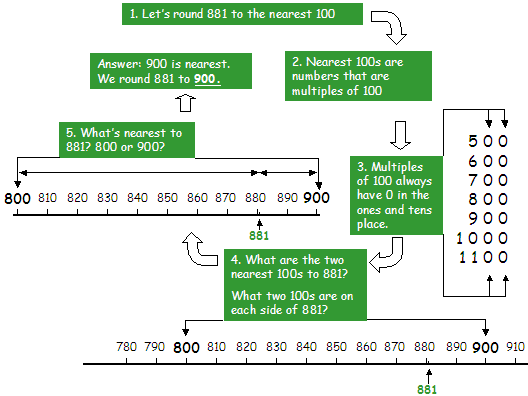 How to round to the nearest 100Example: Round 74 to the nearest 10 The next digit is "4" which is less than 5, so no change is needed to "7"     Answer: 70 Example: Round 86 to the nearest 10    Answer: 90                    (86 gets "rounded up")We want to keep the "8"The next digit is "6" which is 5 or more, so increase the "8" by 1 to "9"Rounding DecimalsFirst you need to know if you are rounding to tenths, hundredths, or thousandths.  That tells you how much of the number will be left when you finish.   Comparing  Whole Numbers & Decimals  Using <, >, or  =Ordering Decimals:  Least to greatest or greatest to leastword formstandard formfive thousand, two hundred fifty-six5,256five thousand, two hundred fifty-six and three tenths5,256.3five thousand, two hundred fifty-six and three hundredths5,256.03thirty - five thousand, two hundred fifty-six and eighty-seven hundredths35,256.87nine hundred twelve million, two thousand seventeen912,002,017nine hundred twelve million, two thousand seventeen and five hundred fifty-one thousandths912,002,017.551Standard Form Expanded FormExpanded From Using Powers of 10 and Exponents55 x 15 x 10o56(5 x 10) + (6 x 1)(5 x 101)+ (6 x 10o567(5 x 100) + (6 x 10) + (7 x 1)(5 x 102)+ (6 x 101)+ (7 x 10o5678(5 x 1,000) + (6 x 100) + (7 x 10) + (8 x 1)(5 x 103)+ (6 x 102)+ (7 x 101)+ (8 x 10oStandard FormExpanded Form Using Powers of 10 and ExponentsWritten/Word Form5.4(5 x 100) + (4 x 0.1)five and four tenths56.25(5 x 101)+ (6 x 100)+ (2 x 0.1) + (5 x 0.01)fifty-six and twenty-five hundredths956.7(9 x 102)+ (5 x 101)+ (6 x 100)+ (7 x 0.1)nine hundred fifty-six and seven tenths456.789(4x102)+ (5x101)+ (6x100)+ (7x0.1) + (8x0.01) + (9x0.001)four hundred fifty-six and seven hundred eighty-nine thousandthsStepsExample 1 Example 2 Example 3 Example 4 Let’s round a number to the nearest 100.4411789224568Underline the ten's place.4411789224568If it is less than 5, round down.400900If it is 5 or more, round up.2004600ExamplesBecause ...3.1416 rounded to hundredths is 3.14... the next digit (1) is less than 51.2635 rounded to tenths is 1.3... the next digit (6) is 5 or more1.2635 rounded to 3 decimal places is 1.264... the next digit (5) is 5 or more134.9 rounded to tens is 130... the next digit (4) is less than 512,690 rounded to thousands is 13,000... the next digit (6) is 5 or more1.239 rounded to units is 1... the next digit (2) is less than 5Step 1: Line up the numbers by place value. Be sure to line up the decimal points.Step 2: Compare the digits in the greatest place value.Step 3: Compare the digits in the next greatest place value until you find a difference.Whole Number Example:7,4287,4357,4287,435The greatest place value is the one furthest to the left. Here it is the thousands place.  Same   Same   Different      7, 4  2 8     7, 4  3 5Therefore:     7,428 < 7,435Because the 3 in tens place is greater than the 2 in the tens place. Decimal Example:               57.6257.289              5 7 .625 7 .289The greatest place value is the one furthest to the left. Here it is the tens place.   Same Same  Different                5 7  . 6  2     5 7   . 2  8 9Therefore:                                   57.62  >  57.289Because the 6 in the tenths place is greater than the 2 in the tenths place.Step 1: Line up the numbers by place value. Be sure to line up the decimal points.Step 2: Compare the digits in the greatest place. Compare the digits in the next greatest place and continue. Step 3: Rewrite the numbers in the required order. (Greatest to Least OR Least to Greatest)Decimal Example:4.28               42.84.29        4 . 2   8           4 2 . 8       4 . 2   9     ** 42.8 is automatically greatest because it has a digit in the tens place.* 4.28 is least because the 8 in the hundredths place is less than the 9 in the hundredths place.Greatest to Least:42.8; 4.29; 4.28Least to Greatest:4.28; 4.29; 42.8